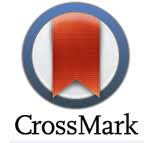 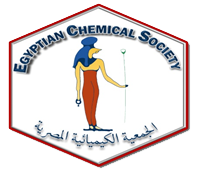 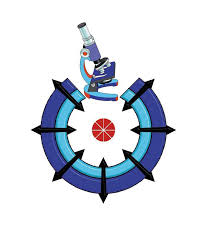  Exploring the Dominant Factors of Chemical Adsorption in Enhanced Oil Recovery: An Analytical Investigation George E Azmi1, Attia Mahmoud Attia2, Eissa Mohamed Shokir31The British University in Egypt2The British University in Egypt3Cairo University________________________________________________________________________________________________________________